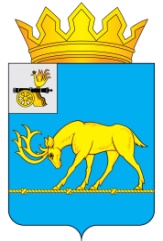 АДМИНИСТРАЦИЯ МУНИЦИПАЛЬНОГО ОБРАЗОВАНИЯ«ТЕМКИНСКИЙ РАЙОН» СМОЛЕНСКОЙ ОБЛАСТИПОСТАНОВЛЕНИЕОт 28.12.2018 № 566                                                                     c. ТемкиноОб утверждении муниципальной программы «Обеспечение безопасности дорожногодвижения на территории  муниципальногообразования « Темкинский  район» Смоленской области на 2019-2021 годы».В  соответствии с Федеральным законом Российской Федерации от  г. № 196 -ФЗ «О безопасности дорожного движения», Федеральным законом РФ  от  г. № 131-ФЗ «Об общих принципах организации местного самоуправления  на территории Российской Федерации»,  в целях обеспечения безопасности дорожного движения на территории муниципального образования «Темкинский район» Смоленской области, Администрация муниципального образования «Темкинский район» Смоленской области  п о с т а н о в л я е т:         1. Утвердить муниципальную программу «Обеспечение безопасности дорожного движения на территории  муниципального образования « Темкинский  район»  Смоленской области на 2019-2021 годы», согласно приложению.      2. Настоящее постановление разместить на официальном сайте Администрации муниципального образования «Темкинский район» Смоленской области   в информационно-телекоммуникационной сети «Интернет».        3. Контроль за  исполнением  настоящего постановления возложить на заместителя Главы муниципального образования «Темкинский район» Смоленской области В.И. Волкова                                                      Глава муниципального образования«Темкинский район» Смоленской области                                               С.А. ГуляевМуниципальная программа«Обеспечение безопасности дорожного движения на территории муниципального образования «Темкинский район» Смоленской области на 2019-2021годы»ПАСПОРТ ПРОГРАММЫРаздел I .  Содержание проблемы и обоснование необходимости ее решения программно-целевым методом.      Роль автомобильного транспорта в современном мире трудно переоценить, он имеет огромное значение для удовлетворения не только экономических, но и социальных потребностей людей. Однако процесс автомобилизации населения имеет и негативные стороны. Существенным отрицательным последствием его является аварийность на автомобильных дорогах. Человечество несет не только физические и моральные потери, но и огромный материальный урон от дорожно-транспортных происшествий (далее ДТП). Безопасность дорожного движения (далее БДД) стала серьезной государственной проблемой, имеющей огромное социальное и политическое значение. На территории муниципального образования «Темкинский район» Смоленской области за  11 месяцев 2018  года  произошло 6 ДТП,  в которых 1 человек погиб и 5 человек получили травмы различной степени тяжести. По сравнению с 2017 годом, количество ДТП возросло на 50 процентов, число раненых в ДТП увеличилось  на 40 процентов,  число погибших   осталось на прежнем уровне.На территории Темкинского  района ДТП с участием детей не регистрировались. Здесь снизились все показатели детского дорожно-транспортного травматизма.Исходя из данных анализа обстановки ДТП, работы по обеспечению безопасности дорожного движения еще очень много.Принимаемые Администрацией муниципального образования «Темкинский район» Смоленской области, комиссией по обеспечению безопасности дорожного движения при Администрации муниципального образования «Темкинский район» Смоленской области, исполнительными органами местного самоуправления, отделением ГИБДД МО МВД России «Вяземский», иными заинтересованными ведомствами меры по выполнению мероприятий муниципальной Программы  «Обеспечение безопасности дорожного движения на территории Темкинского района Смоленской области  на 2019 - 2021 годы» должны способствовать снижению количества ДТП с пострадавшими.Отделение ГИБДД МО МВД России «Вяземский»  планирует до конца 2019 года стабилизировать обстановку на дорогах района, снизить показатели аварийности, для этого необходимо усилить работу по привлечению к административной ответственности лиц, нарушающих правила дорожного движения, усилить патрулирование на дорогах района.Основной причиной дорожно-транспортных происшествий по-прежнему остается человеческий фактор. Значительная часть происшествий на автодорогах Темкинского района происходит из-за нарушений правил дорожного движения водителями транспортных средств. Неправильный выбор скоростного режима, выезд на полосу встречного движения, непредставление преимущества в движении пешеходам и другим транспортным средствам, управление транспортом в состоянии алкогольного опьянения или водителями, не имеющими права управления, - вот наиболее распространенные нарушения, допускаемые водителями и являющиеся основными причинами аварий.Уменьшить уровень аварийности, людские и материальные потери возможно лишь при осуществлении согласованного комплекса мероприятий по обеспечению безопасности дорожного движения законодательного, экономического, организованного, технического и воспитательного характера. Эффективность выполнения самих мероприятий будет зависеть от наличия необходимого целевого финансирования.В целях снижения количества ДТП на дорогах Темкинского района, снижения социальных и экономических потерь есть необходимость в разработке муниципальной  программы  «Обеспечение безопасности дорожного движения на территории Темкинского района Смоленской области  на 2019 - 2021 годы», определяющей источники и необходимые объемы финансирования для ее реализации.Раздел II. Цель, Задачи и  целевые показатели программыЦелью Программы является снижение уровня  аварийности     в населенных пунктах и на дорогах района, сокращение  числа погибших    и пострадавших в дорожно - транспортных происшествиях. Для достижения поставленных целей необходимо решение следующих задач:        - предупреждение опасного поведения участников дорожного движения;- сокращение детского дорожно-транспортного травматизма;        - разработка и применение эффективных схем, методов и средств организации дорожного движения;  - сформировать общественное мнение по проблеме безопасности дорожного движения путем организации   общественной    поддержки   мероприятий программы; - проведение информационно-пропагандистских компаний в средствах массовой информации с целью предупреждения опасного поведения участников дорожного движения;-совершенствование форм и методов обучения детей и подростков правилам безопасного поведения на улицах и дорогах, профилактика и предупреждение детского дорожно-транспортного травматизма;-повышение эффективности контрольно-надзорной деятельности за состоянием улично-дорожной сети и обеспеченностью техническими средствами организации дорожного движения.             В результате  реализации Программы ожидается снижение тяжести последствий дорожно-транспортных происшествий, сокращение уровня аварийности и детского дорожно-транспортного травматизма, совершенствование условий движения на автодорогах, повышение качества оказания помощи участникам дорожного движения.Срок реализации Программы – 2019-2021 годы.Раздел III. Перечень основных мероприятий программы       Мероприятия Программы объединены в четыре  раздела:1.Организация общественной поддержки мероприятий по повышению безопасности дорожного движения.2.Профилактика детского дорожно-транспортного травматизма.3.Повышение эффективности контрольно-надзорной деятельности.4. Повышение безопасности пешеходного движения.5. Обеспечение безопасности дорожного движения.Каждый раздел Программы включает ряд мероприятий, направленных на решение поставленных задач, определяет основных исполнителей мероприятий, объём денежных средств и источники финансирования.      Перечень основных мероприятий муниципальной программы приведен в приложении.IV раздел. Обоснование ресурсного обеспечения программыФинансовое обеспечение реализации программы осуществляется за счет бюджетных ассигнований бюджета муниципального образования «Темкинский район» Смоленской области составляет 300,0 тыс. рублей, в том числе по годам:в 2019 году -100,0 тыс. рублей,в 2020 году - 100,0 тыс. рублей,в 2021году - 100,0 тыс. рублей.Объемы финансирования мероприятий программы из бюджета муниципального образования «Темкинский район» Смоленской области могут корректироваться.V раздел. Механизм реализации программы.       Управление реализацией Программы осуществляет комиссия по обеспечению безопасности дорожного движения при Администрации муниципального образования «Темкинский район» Смоленской области, отделение ГИБДД МО МВД России «Вяземский», отдел по  образованию и гражданско-патриотическому воспитанию Администрации муниципального образования «Темкинский район» Смоленской области.      Администрация муниципального образования «Темкинский район» Смоленской области осуществляет общий контроль деятельности по реализации Программы а также:- осуществляет координацию деятельности по реализации Программы со всеми исполнителями Программы;- вносит предложения по уточнению и корректировке программных мероприятий;- вносит предложения по распределению и перераспределению финансовых средств;- заключает государственные контракты и договоры по реализации программных мероприятий в соответствии с Федеральным законом от 21.07.2005 N 94-ФЗ «О размещении заказов на поставки товаров, выполнение работ, оказание услуг для государственных и муниципальных нужд».Исполнители Программы предоставляют координатору за 10 дней до окончания установленных сроков отчеты по выполнению мероприятий Программы.Информационное сопровождение Программы осуществляет районная газета «Заря», которая обеспечивает доведение до населения района информации о реализации мероприятий Программы.VI раздел. Оценка эффективности Программы        В результате реализации Программы ожидаются снижение аварийности на дорогах и  сокращение  в связи с этим числа пострадавших в ДТП, а также существенное уменьшение ежегодного социально-экономического ущерба от аварийности на автомобильных дорогах Темкинского района.Эффективность реализации Программы определяется соотношением цели и задач Программы с ее результатами.Источниками сбора информации для оценки ее эффективности и реализации Программы являются:- официальная информация территориальных органов федеральных органов исполнительной власти, исполнительных органов государственной власти и органов местного самоуправления области, федеральных министерств, ведомств и служб;- статистическая информация;- социологические опрос                                                              Приложение                                                                                                                       к программе «Обеспечение безопасности                                                                                                                       дорожного движения на территории                                                                                                                       муниципального образования «Темкинский                                                                                                                        район» Смоленской области на 2019-2021г.г.Перечень основных мероприятий муниципальной программыОтп. 1 экз. – в делоИсп. Барановская Г.А.тел. 2-14-8921.12.2018г.Визы:           Муравьев А.М.          Волков В.И.          Беляев В.Н.Разослать:              райсовет              прокуратура              финуправление              отдел экономики                Приложение                к постановлению Администрации                 муниципального образования                «Темкинский район»                Смоленской областиот 28.12.2018 № 566Наименование Программы«Обеспечение безопасности дорожного движения на территории Темкинского района Смоленской области» на 2019-2021 г.г.Основание для разработки ПрограммыФедеральный закон от 10 декабря 1995 года №196-ФЗ «О безопасности дорожного движения»Разработчик Программы Администрация муниципального образования "Темкинский район" Смоленской областиИсполнители основных мероприятий муниципальной программы  Администрация муниципального образования "Темкинский район" Смоленской области,ОГИБДД МО МВД России «Вяземский»,Отдел по  образованию и гражданско-патриотическому воспитанию Администрации муниципального образования «Темкинский район» Смоленской области;Основные цели и задачи ПрограммыCнижение     уровня     аварийности     в населенных пунктах и на дорогах района, сокращение      числа      погибших    и пострадавших в дорожно-транспортных происшествиях.    - предупреждение опасного поведения участников дорожного движения и повышение качества подготовки водителей транспортных средств;   - сокращение детского дорожно-транспортного травматизма;    - разработка и применение эффективных схем, методов и средств организации дорожного движения;Целевые показатели реализации муниципальной программы  Количество лиц, погибших в результате ДТП, пострадавших в результате ДТП-0;Количество ДТП с пострадавшими - 0.Сроки (этапы) реализации муниципальной программы2019-2021 г.г.Объемы  и источники финансирования муниципальной программы (по годам реализации и в разрезе источников финансирования)Общий объем финансирования программы составляет: 300,0 тыс. руб. за счёт средств местного бюджета, в том числе:- в 2019 году - 100,0 тыс. руб.;- в 2020 году - 100,0 тыс. руб., - в 2021 году - 100,0 тыс. руб.Ожидаемые результаты программыCнижение     уровня     аварийности     в населенных пунктах и на дорогах района, сокращение      числа      погибших    и пострадавших в дорожно-транспортных происшествиях.Снижение социально-экономического ущерба от аварийности на автомобильных дорогах Темкинского района.Целевой показательЕд. изм.201920202021Количество ДТП и лиц, погибших в результате ДТП чел.5/13/02/0Количество ДТП с пострадавшимичел.5/43/22/1№п/ пНаименование мероприятийНаименование мероприятийИсполнитель мероприятияИсполнитель мероприятияИсполнитель мероприятияИсточникфинансированияОбъем средств на реализацию программы на очередной финансовый год и плановый период, тыс.руб.Объем средств на реализацию программы на очередной финансовый год и плановый период, тыс.руб.Объем средств на реализацию программы на очередной финансовый год и плановый период, тыс.руб.Объем средств на реализацию программы на очередной финансовый год и плановый период, тыс.руб.Объем средств на реализацию программы на очередной финансовый год и плановый период, тыс.руб.Объем средств на реализацию программы на очередной финансовый год и плановый период, тыс.руб.Всего201920192020202120211223334300,0100,0100,0100,0100,0100,0Основное мероприятие №1.«Организация общественной поддержки мероприятий по   повышению безопасности дорожного движения».Основное мероприятие №1.«Организация общественной поддержки мероприятий по   повышению безопасности дорожного движения».Основное мероприятие №1.«Организация общественной поддержки мероприятий по   повышению безопасности дорожного движения».Основное мероприятие №1.«Организация общественной поддержки мероприятий по   повышению безопасности дорожного движения».Основное мероприятие №1.«Организация общественной поддержки мероприятий по   повышению безопасности дорожного движения».Основное мероприятие №1.«Организация общественной поддержки мероприятий по   повышению безопасности дорожного движения».Основное мероприятие №1.«Организация общественной поддержки мероприятий по   повышению безопасности дорожного движения».Основное мероприятие №1.«Организация общественной поддержки мероприятий по   повышению безопасности дорожного движения».Основное мероприятие №1.«Организация общественной поддержки мероприятий по   повышению безопасности дорожного движения».Основное мероприятие №1.«Организация общественной поддержки мероприятий по   повышению безопасности дорожного движения».Основное мероприятие №1.«Организация общественной поддержки мероприятий по   повышению безопасности дорожного движения».Основное мероприятие №1.«Организация общественной поддержки мероприятий по   повышению безопасности дорожного движения».Основное мероприятие №1.«Организация общественной поддержки мероприятий по   повышению безопасности дорожного движения».1.1Опубликование в районной газете «Заря»тематических статей и материалов по безопасности дорожного движения Опубликование в районной газете «Заря»тематических статей и материалов по безопасности дорожного движения  Отдел ОГИБДД  межрайонного муниципального отдела МВД России «Вяземский»финансирование не требуетсяфинансирование не требуетсяфинансирование не требуется------Итого по основному мероприятию № 1  программыИтого по основному мероприятию № 1  программыИтого по основному мероприятию № 1  программыИтого по основному мероприятию № 1  программы---------Основное мероприятие №2 «Профилактика детского дорожно-транспортного травматизма».Основное мероприятие №2 «Профилактика детского дорожно-транспортного травматизма».Основное мероприятие №2 «Профилактика детского дорожно-транспортного травматизма».Основное мероприятие №2 «Профилактика детского дорожно-транспортного травматизма».Основное мероприятие №2 «Профилактика детского дорожно-транспортного травматизма».Основное мероприятие №2 «Профилактика детского дорожно-транспортного травматизма».Основное мероприятие №2 «Профилактика детского дорожно-транспортного травматизма».Основное мероприятие №2 «Профилактика детского дорожно-транспортного травматизма».Основное мероприятие №2 «Профилактика детского дорожно-транспортного травматизма».Основное мероприятие №2 «Профилактика детского дорожно-транспортного травматизма».Основное мероприятие №2 «Профилактика детского дорожно-транспортного травматизма».Основное мероприятие №2 «Профилактика детского дорожно-транспортного травматизма».Основное мероприятие №2 «Профилактика детского дорожно-транспортного травматизма».2.1Разработка плана мероприятий по профилактике детского дорожно-транспортного травматизма, (далее ДДТТ)Отделобразования и гражданско – патриотического воспитанияАдминистрацииМО «Темкинскийрайон»Смоленскойобласти.Отделобразования и гражданско – патриотического воспитанияАдминистрацииМО «Темкинскийрайон»Смоленскойобласти.финансирование не требуетсяфинансирование не требуетсяфинансирование не требуется------2.2Проведение семинаров-совещаний с руководителями образовательных учреждений по вопросам предупреждения ДДТТ.Отделобразования и гражданско – патриотического воспитанияАдминистрацииМО «Темкинскийрайон»Смоленскойобласти.Отделобразования и гражданско – патриотического воспитанияАдминистрацииМО «Темкинскийрайон»Смоленскойобласти.финансированиене требуется финансированиене требуется финансированиене требуется ------2.3Участие областномконкурсе«Безопасноеколесо»Отделобразования и гражданско – патриотического воспитанияАдминистрацииМО «Темкинскийрайон»Смоленскойобласти.Отделобразования и гражданско – патриотического воспитанияАдминистрацииМО «Темкинскийрайон»Смоленскойобласти.Бюджет МО«Темкинскийрайон»Бюджет МО«Темкинскийрайон»Бюджет МО«Темкинскийрайон»30,030,010,010,010,010,02.4Мероприятия по методическому обеспечению образовательного процесса образовательных учреждений учебно-методическими комплектамиОтдел по образованию и гражданско – патриотическому воспитаниюАдминистрацииМО «Темкинскийрайон»Смоленскойобласти.Отдел по образованию и гражданско – патриотическому воспитаниюАдминистрацииМО «Темкинскийрайон»Смоленскойобласти.Бюджет МО«Темкинскийрайон»Бюджет МО«Темкинскийрайон»Бюджет МО«Темкинскийрайон»5,05,0-5,05,0-2.5Приобретениеобучающихвидеофильмов потематикебезопасностидорожногодвижения.Отдел по образованию и гражданско – патриотическому воспитаниюАдминистрацииМО «Темкинскийрайон» Смоленскойобласти.Отдел по образованию и гражданско – патриотическому воспитаниюАдминистрацииМО «Темкинскийрайон» Смоленскойобласти.Бюджет МО«ТемкинскийрайонБюджет МО«ТемкинскийрайонБюджет МО«Темкинскийрайон2,02,0---2,02.6Приобретение светоотражающих фликеровОтдел по образованию и гражданско – патриотическому воспитаниюАдминистрацииМО «Темкинскийрайон» Смоленскойобласти.Отдел по образованию и гражданско – патриотическому воспитаниюАдминистрацииМО «Темкинскийрайон» Смоленскойобласти.Бюджет МО«ТемкинскийрайонБюджет МО«ТемкинскийрайонБюджет МО«Темкинскийрайон7,07,0---7,02.7Обновлениеуголков побезопасностидорожногодвижения вобразовательныхучреждениях (приобретение средств наглядной агитации (календари, плакаты буклеты, сувениры по тематике БДОтдел образования и гражданско – патриотического воспитанияАдминистрацииМО «Темкинскийрайон» Смоленскойобласти.Отдел образования и гражданско – патриотического воспитанияАдминистрацииМО «Темкинскийрайон» Смоленскойобласти.Бюджет МО«ТемкинскийрайонБюджет МО«ТемкинскийрайонБюджет МО«Темкинскийрайон3,03,0-3,03,0-Итого по основному мероприятию № 2 программыИтого по основному мероприятию № 2 программыИтого по основному мероприятию № 2 программыИтого по основному мероприятию № 2 программыБюджет МО«ТемкинскийрайонБюджет МО«ТемкинскийрайонБюджет МО«Темкинскийрайон47,047,010,018,018,019,0Основное мероприятие №3.«Повышение эффективности контрольно-надзорной деятельности»Основное мероприятие №3.«Повышение эффективности контрольно-надзорной деятельности»Основное мероприятие №3.«Повышение эффективности контрольно-надзорной деятельности»Основное мероприятие №3.«Повышение эффективности контрольно-надзорной деятельности»Основное мероприятие №3.«Повышение эффективности контрольно-надзорной деятельности»Основное мероприятие №3.«Повышение эффективности контрольно-надзорной деятельности»Основное мероприятие №3.«Повышение эффективности контрольно-надзорной деятельности»Основное мероприятие №3.«Повышение эффективности контрольно-надзорной деятельности»Основное мероприятие №3.«Повышение эффективности контрольно-надзорной деятельности»Основное мероприятие №3.«Повышение эффективности контрольно-надзорной деятельности»Основное мероприятие №3.«Повышение эффективности контрольно-надзорной деятельности»Основное мероприятие №3.«Повышение эффективности контрольно-надзорной деятельности»Основное мероприятие №3.«Повышение эффективности контрольно-надзорной деятельности»3.1Проведение обследования автобусных маршрутов в весенне-летний и осенне-зимний периоды на территории МО «Темкинский район»Проведение обследования автобусных маршрутов в весенне-летний и осенне-зимний периоды на территории МО «Темкинский район»Комиссия     пообследованиюавтобусныхмаршрутов.ОтделениеГИБДД      МОМВД     России«Вяземский»(по согласованию)финансированиене требуетсяфинансированиене требуетсяфинансированиене требуется------3.2Проведениеобследованияшкольныхавтобусныхмаршрутовтерритории МО«Темкинскийрайон»Проведениеобследованияшкольныхавтобусныхмаршрутовтерритории МО«Темкинскийрайон»Комиссия     пообследованиюшкольныхавтобусныхмаршрутов.ОтделениеГИБДД      МОМВД     России«Вяземский»(по согласованию)финансированиене требуетсяфинансированиене требуетсяфинансированиене требуется------Итого по основному мероприятию № 3  программыИтого по основному мероприятию № 3  программыИтого по основному мероприятию № 3  программыИтого по основному мероприятию № 3  программы---------Основное мероприятие №4.«Повышение безопасности дорожного  движения»Основное мероприятие №4.«Повышение безопасности дорожного  движения»Основное мероприятие №4.«Повышение безопасности дорожного  движения»Основное мероприятие №4.«Повышение безопасности дорожного  движения»Основное мероприятие №4.«Повышение безопасности дорожного  движения»Основное мероприятие №4.«Повышение безопасности дорожного  движения»Основное мероприятие №4.«Повышение безопасности дорожного  движения»Основное мероприятие №4.«Повышение безопасности дорожного  движения»Основное мероприятие №4.«Повышение безопасности дорожного  движения»Основное мероприятие №4.«Повышение безопасности дорожного  движения»Основное мероприятие №4.«Повышение безопасности дорожного  движения»Основное мероприятие №4.«Повышение безопасности дорожного  движения»Основное мероприятие №4.«Повышение безопасности дорожного  движения»4.1. Разработка (обновление, внесение изменений) проекта организации дорожного движения на автомобильных дорогах с. Темкино Разработка (обновление, внесение изменений) проекта организации дорожного движения на автомобильных дорогах с. ТемкиноАдминистрация МО «Темкинский район»Администрация МО «Темкинский район»Администрация МО «Темкинский район»Бюджет МО «Темкинский район»150,050,050,050,050,050,04.2обустройство дорожной сети дорожными знаками, их содержание, устройство, обновление,приобретениеобустройство дорожной сети дорожными знаками, их содержание, устройство, обновление,приобретениеАдминистрация МО «Темкинский район»Администрация МО «Темкинский район»Администрация МО «Темкинский район»Бюджет МО «Темкинский район»71,040,040,0--31,04.3Установка искусственных дорожных неровностейУстановка искусственных дорожных неровностейАдминистрация МО «Темкинский район»Администрация МО «Темкинский район»Администрация МО «Темкинский район»Бюджет МО «Темкинский район»------4.4устройство (обновление) дорожной разметкиустройство (обновление) дорожной разметкиАдминистрация МО «Темкинский район»Администрация МО «Темкинский район»Администрация МО «Темкинский район»Бюджет МО «Темкинский район»32,0--32,032,0-Итого по основному мероприятию № 4  программыИтого по основному мероприятию № 4  программыИтого по основному мероприятию № 4  программыИтого по основному мероприятию № 4  программыИтого по основному мероприятию № 4  программыИтого по основному мероприятию № 4  программы253,090,090,082,082,081,0Всего по программеВсего по программеВсего по программеВсего по программеВсего по программеБюджет МО «Темкинский район»Бюджет МО «Темкинский район»300,0300,0100,0100,0100,0100,0